Краевое государственное общеобразовательное бюджетное учреждение «Владивостокская специальная (коррекционная)                           общеобразовательная школа № 2»Открытое воспитательское мероприятие«Город чистоты и порядка»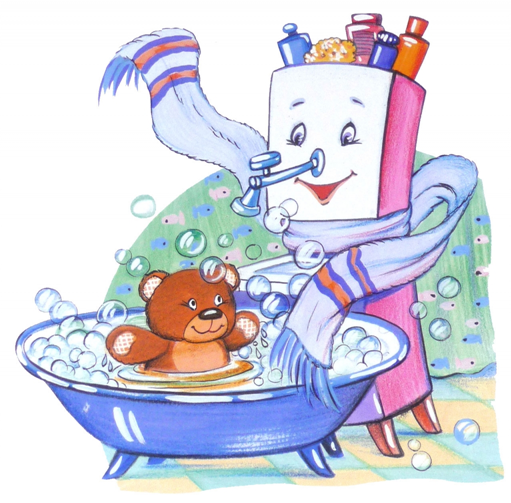 Исполнитель: воспитатель высшейквалификационной категории Козубина В.С.Владивосток2020 г.Игра – путешествие «Откуда берутся грязнули?»Цели: в игровой форме воспитывать у младших школьников внимательное отношение к своему здоровью; знакомить учеников с основами гигиенических знаний.Оборудование: карта маршрута «Путешествие в город Чистоты и Порядка.Высказывания: «Чистота – залог здоровья», «Чисто жить – здоровым быть», «Чистая вода – для хвори беда».Рисунки учащихся с изображением предметов гигиены.Видеозапись: «Наша школа».Мультфильм: «Вовка в тридевятом царстве».Сегодня, друзья, мы отправляемся в игру-путешествие в город Чистоты и Порядка.Мы приглашаем вас всех принять участие в этом путешествии. Мы будем не только читать стихи, петь, играть, но самое главное всем вам надо хорошенько подумать обо всем, что увидите и услышите.Ребята, наш экипаж называется «Надежда». Как вы думаете, какой вид транспорта мы выберем для нашего путешествия? Конечно же, наш корабль «Надежда» по морю будет доставлять нас в нужном направлении. А наша первая остановка – это остров Грязнулька.(Экипаж «Надежда» громко говорит речёвку класса, поёт «Нашу песню».) Итак, остров Грязнулька:Здесь живут дети, которые перестали заботиться о чистоте и порядке. Они перестали умываться, чистить зубы, следить за чистотой в своих квартирах. Мальчики и девочки по утрам не спешат к умывальнику или крану с водой, чтобы мыться.Дети не следили за своими ногтями.Они перестали чистить свою обувь, следить за одеждой, разучились пользоваться чистым носовым платком.Самым странным человеком на станции Грязнулька считался мальчик, о котором рассказал поэт Яхнин в своем стихотворении «Очень правдивая история».Очень правдивая история». Яхнин Л.Жил на свете мальчик странный –Просыпался я поутруИ бежал скорее в ваннуУмываться. Я не вру.Хотите верьте, хотите – нет.Руки мыл зачем-то с мылом,А лицо мочалкой тер…На руках все пальцы с мылом,Щеки в дырах до сих пор.Хотите – верьте, хотите - нет.Сыну мама запретилаУмываться по утрам.Убрала подальше мылоПерекрыла в ванной кран.Хотите – верьте, хотите – нет.Мальчик этот был упрямый,Маму слушать не хотел.Умывался по утрам онИ, конечно, заболел.Хотите – верьте, хотите – нет.Тут к нему позвали разных,Самых лучших докторов.А диагноз был таков:«Если мальчик будет грязным- Будет он всегда здоров».Вы мне верите?2-й ученик: «Как вы думаете, ребята, можно заболеть от чистоты?» Воспитатель: «Правильный ли диагноз поставили врачи?»1-й ученик: Школьники на станции Грязнулька перестали следить за своими волосами, перестали их подстригать.Воспитатель: Ученые определили, что волосы живут в среднем от  12 до . Чтобы волосы были здоровыми, густыми, за ними нужно ухаживать и, прежде всего, расчесывать. При расчесывании волосы очищаются от пыли и грязи. Раз в неделю голову следует мыть горячей водой с мылом. А чтобы никому не пришлось пережить историю, какая произошла с одним мальчиком, волосы необходимо регулярно подстригать.Стихотворение Э.Успенского «Страшная история».Мальчик стричься не желает,Мальчик с кресла уползает,Кричит и заливается,Ногами упирается.Он в мужском и женском залеВесь паркет слезами залил,Парикмахерша усталаИ мальчишку стричь не стала.А волосы растут.Год прошел.Мальчик стричься не приходит.А волосы растут,А волосы растут.Отрастают, отрастают,Их в косички заплетают…- Ну и сын, - сказала мать, - Надо платья покупать.Мальчик в платьице гулял, мальчик девочкою стал.И теперь он с мамой ходит завиваться в женский зал.2-й ученик: Школьники на станции Грязнулька очень плохо относятся к своим вещам.        Их портфели, книги и тетради находятся в ужасном состоянии. Да и сами дети неряшливы:одежда измятая, грязная, лицо и руки всегда в чернилах.Стихотворение В. Лившица «Неряха».Мне, признаться, неприятно.
Что он делал? Где он был?Как на лбу возникли пятнаФиолетовых чернил?Почему на брюках глина?Почему фуражка блиномИ расстегнут воротник?Тротуар ему не нужен,Расстегнувший воротник,По канавам и по лужам Он шагает напрямик.Он портфель нести не хочет,По земле его волочит.Сполз ремень на левый бок,Из штанины вырван клок,Кто он – этот ученик?Воспитатель: А теперь отправляемся в город ЛЕНТЯЙСК. Ребята, обратите внимание на остров Лентяйск. Не правда ли,  что остров Грязнулька и Лентяйск так похожи?ПОЯВЛЯЕТСЯ ЛЕНЬ.Лень: А про меня вы забыли?Хоть бы на праздник пригласили,Всю жизнь всегда с собой водили,Сегодня все вдруг позабыли.Но лень преодолела я свою,И перед вами я сейчас для вас Исполню любимый вальс.Поет:  Лень, лень, лень утром просыпается,             Лень, лень, лень в школу собирается.             Лень, лень, лень раньше вас родилась,             Лень, лень, лень в душу к вам забралась.Танцует: Лень с собою возьмите, лень в портфель положите,Без меня никуда, с вами вместе всегда!Тем более Лентяйск – мой любимый городВоспитатель: Ну садись.А теперь постарайтесь угадать, кто так грозно говорит, из какой сказки эти строчки и кто ее написал?Последовательное чтение несколькими учениками следующих отрывков:1-й ученик:  Вдруг из маминой из спальни,                        Кривоногий и хромой,                        Выбегает умывальник                        И качает головой:2-ой ученик:  Ах, ты гадкий, ах ты грязный.                                            Неумытый поросенок!                       Ты чернее трубочиста,                       Полюбуйся на себя:3-ий ученик: У тебя на шее вакса,                         У тебя под носом клякса,                         У тебя такие руки,                          Что сбежали даже брюки,                         Даже брюки, даже брюки                        Убежали от тебя.(Ответы учеников: Мойдодыр из сказки К.И. Чуковского «Мойдодыр»).Воспитатель: Правильно, в этой же сказке есть хорошие строчки. Помогите мне их закончить…                    Рано утром на рассвете                    Умываются мышата.Дети хором: И котята, и утята,                         И жучки, и паучки.Воспитатель:  А вот еще одна загадка. Откуда эти строчки и кто их автор?Ученик:  Мимо курица бежала                 И посуду увидала.                Куд-куда, куд-куда!                Вы откуда и куда?Ученик: И ответила посуда:                «Было нам у бабы худо.                Не любила нас она,                Била, била нас она.                Запылила, закоптила,                Загубила нас она…»(Ответы детей: Из сказки КИ Чуковского «Федорино горе»).Воспитатель:  А что пообещала Федора своей посуде?Ученик: Я почищу вас песочком,               Окачу вас кипяточком.               И вы будете опять               Словно солнышко сиять.Воспитатель: Что сделала Федора в конце сказки со своей посудой?Ученики: Долго, долго целовала и ласкала их она,                  Поливала, умывала, полоскала их она.Воспитатель: Молодцы, все правильно. И последняя загадка.Кому принадлежат эти строчки?Если сын чернее ночи,Грязь лежит на рожице, -Ясно, это плохо оченьДля ребячьей кожицы.Если мальчик любит мылоИ зубной порошок,Этот мальчик любит мылоИ зубной порошок,Этот мальчик очень милый,Поступает хорошо.Стихотворение В.В. Маяковского «Что такое хорошо и что такое плохо».Воспитатель: Зачем моется человек? Почему плохо быть грязнулей?А теперь запомните советы доктора Воды, ведь именно о воде идет речь:Мой руки перед едой;Раз в неделю мойся основательно;Утром, после сна, мой руки, лицо, шею, уши;Каждый день мой ноги и руки перед сном;Воспитатель: Лентяи не любят чисто писать в своих тетрадях, читать книжки. Они не воспитывают в себе привычку трудиться, помогать своим родителям в домашних делах. Послушайте, о чем мечтает один такой ленивый ученик. (В.Заходер «Петя мечтает).Если б мыло приходилоПо утрам ко мне в кроватьИ само меня бы мыло –Если б книжки и тетрадкиНаучились быть в порядке,Знали все свои места –Вот была бы красота!Вот бы жизнь тогда настала!Знай гуляй да отдыхай!Тут и мама б пересталаГоворить, что я лентяй…Воспитатель: Не только Петя мечтает о легкой жизни, но и Вовочка из мультфильма «Вовка в тридевятом царстве».Некоторые девочки и мальчики забывают хорошее и очень важное правило: у каждой вещи должно быть свое место.К этому следует приучить себя на всю жизнь. Такая привычка помогает хорошо учиться, успевает за день сделать массу различных дел. Порядок необходимо соблюдать во всем: тетради и книги должны лежать в определенном порядке. Тогда не надо будет ничего искать– все всегда под рукой, а не так, как в стихотворении И.Демьянова «Почему короткий день?».Почему короткий день?Ты искал с утра ремень.А потом резинки, золотом ботинки!Убирай все с вечера –Искать будет нечего!От себя прогонишь ЛеньИ длиннее станет день!Ребята поют «Песенку про лень» (музыка В. Тугаринова, слова И. Михайловой). Воспитатель: Итак, ребята, нужна ли нам Лень в учебе?Дети: Нет!Воспитатель: Лень, надеюсь, ты слышала ответЛень: Так, значит, вовсе не нужна я вам?            Тогда пусть громче музыка играет!            Пора мне ноги уносить,            А то ведь… всякое бывает! (кривляясь, уходит). А пока наш корабль приближается к бухте УГАДАЙ-КА, мы успеем поиграть. (Проводится игра «Волшебный мешок». Дети нащупывают предметы личной гигиены и называют эти предметы.)Воспитатель: Внимание, внимание мы прибыли в бухту УГАДАЙ-КА. Здесь живут очень любознательные ученики. Они много читают, участвуют в различных конкурсах. Отгадайте загадки, которые они нам предложат. Чем быстрее вы их отгадаете, тем быстрее мы прибудем в город ЧИСТОТЫ И ПОРЯДКА.(Ребята, которые отгадывают загадку, подходят к «Волшебному сундучку» и достают этот предмет). ЗАГАДКИ:Мудрец в нем увидел мудреца,А глупец – глупца, баран – барана.Овцу в нем увидела овца,А обезьяну – обезьяна.Но вот подвели к нему Федю Братова,И Федя увидел неряху лохматого. (Зеркало.)Целых 25 зубковДля кудрей и хохолков.И под каждым под зубкомЛягут волосы рядком. (Расческа).Вроде ежика на вид,Но не просит пищи,По одежде пробежит –Она станет чище. (Платяная щетка).Гладко, душисто, моет чисто,Нужно, чтоб у каждого было,Что это, ребята? (Мыло).Волосистою головкой,В рот она влезет ловко,И считает зубы нам по утрам.           (Зубная щетка).Лег в карма и караулю,Рёву, плаксу и грязнулю,Им поутру потоки слёзНе забуду и про нос. (Носовой платок).Вот какой забавный случай!Поселились в ванной тучи.Дождик льется с потолка,До чего ж приятно это!Дождик теплый, подогретый,На полу не видно луж.Все ребята любят… (Душ).В Полотняной стране,По реке Простыне,Плывет пароход,То назад, то вперед.А за ним такая гладь,Ни морщинки не видать. (Утюг).(На закрепление предметов личной гигиены провести игру в мяч. Воспитатель бросает мяч, дети ловят и называют предметы личной гигиены.) Воспитатель: А наш корабль продолжает свой путь. Остановка. Это бухта БЕРЕЖЛИВЫХ. Здесь живут ребята, у которых с детства воспитана привычка бережного отношения ко всему. Ученики всегда помнят, что нужно беречь школьное имущество.Ученик:    Новая парта, черные крышки.                   В новеньких ящиках новые книжки.                   Краскою пахнет, смолою сосновой,                   Парте приятно быть чистой и опрятной.Воспитатель: ВНИМАНИЕ! ВНИМАНИЕ! Мы добрались до острова ЧИСТОТЫ и ПОРЯДКА. Познакомимся с жителями этого острова. (Видеозапись).Как видите, ребята, здесь везде чистота и порядок. Дети хорошо учатся и любят трудиться. Здесь нет лентяев и грязнуль. Воспитатель: Вот видите, ребята, нет в этом городе лентяев и нерях.  Наши дети ещё знает частушке о чистоте и порядке:ЧАСТУШКИ: 1.Запевай, моя родная,   Мне не запевается,   Потому что кое-кто   Здесь не умывается.2.Форма, книги и тетрадки   Все у Дашеньки в порядке.   У нее ведь неспроста   Красота и чистота.3.Вова ручки-то не мыл   И чумазый весь ходил.   Ему дали для начала   Щетки, мыло и мочало.4. Если ты идешь покушать,5. Петя книгу всю порвал,    А еще не дочитал.   Да она не вечная,  Она библиотечная!6. Чтобы чистым сесть к столу,    Не валяйся на полу.    За одеждою следи,    Не запачкай, не порви!7. Чистота – залог здоровья,    И в учебе нам подспорье!    И хотим мы всех призвать    Гигиену соблюдать!    В умывальнике водой    Руки мой перед едой.   Дам совет тебе, послушай:А теперь подведем ИТОГ  нашего занятия. Какой вывод вы сделали?А наши пожелания: Пусть каждый класс, родная школа будет городом ЧИСТОТЫ                   и ПОРЯДКА.Чтение пословиц: ЧИСТОТА – ЗАЛОГ ЗДОРОВЬЯ.ЧИСТО ЖИТЬ – ЗДОРОВЫМ БЫТЬ.ЧИСТАЯ ВОДА – ОТ ХВОРИ  БЕДА.Литература: К.И. Чуковский «Мойдодыр», «Федорино горе».В. Маяковский «Что такое хорошо и что такое плохо».В. Заходер «Петя мечтает».В. Лившиц «Неряха».«Песенка про лень» муз. В. Тугаринова. Слова И. Михайловой Успенский «А волосы растут».И. Демьянов «Почему короткий день?».